Ωράριο Λειτουργίας : κάθε Τετάρτη  09.00-14.00Διεύθυνση : Αρχιμήδους 2 & Ιπποκράτους                      Δημαρχείο Γαλατσίου,   Κοινωνική Υπηρεσία, 1ος όροφος, αίθουσα 13Τηλέφωνο για ραντεβού : 210 2223826 , 210 2222011 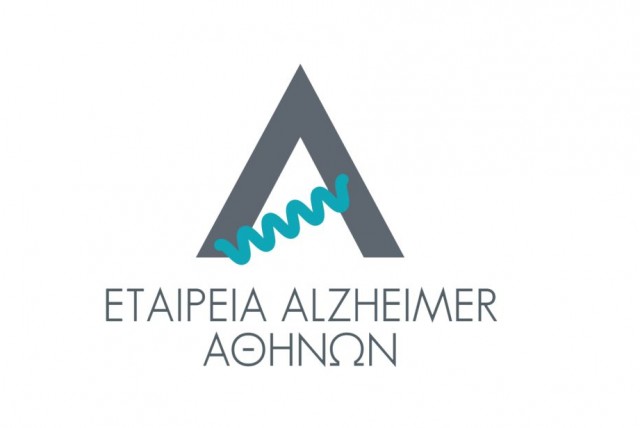 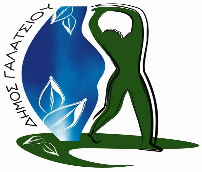 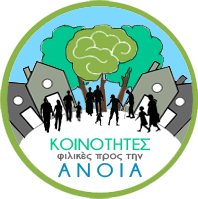 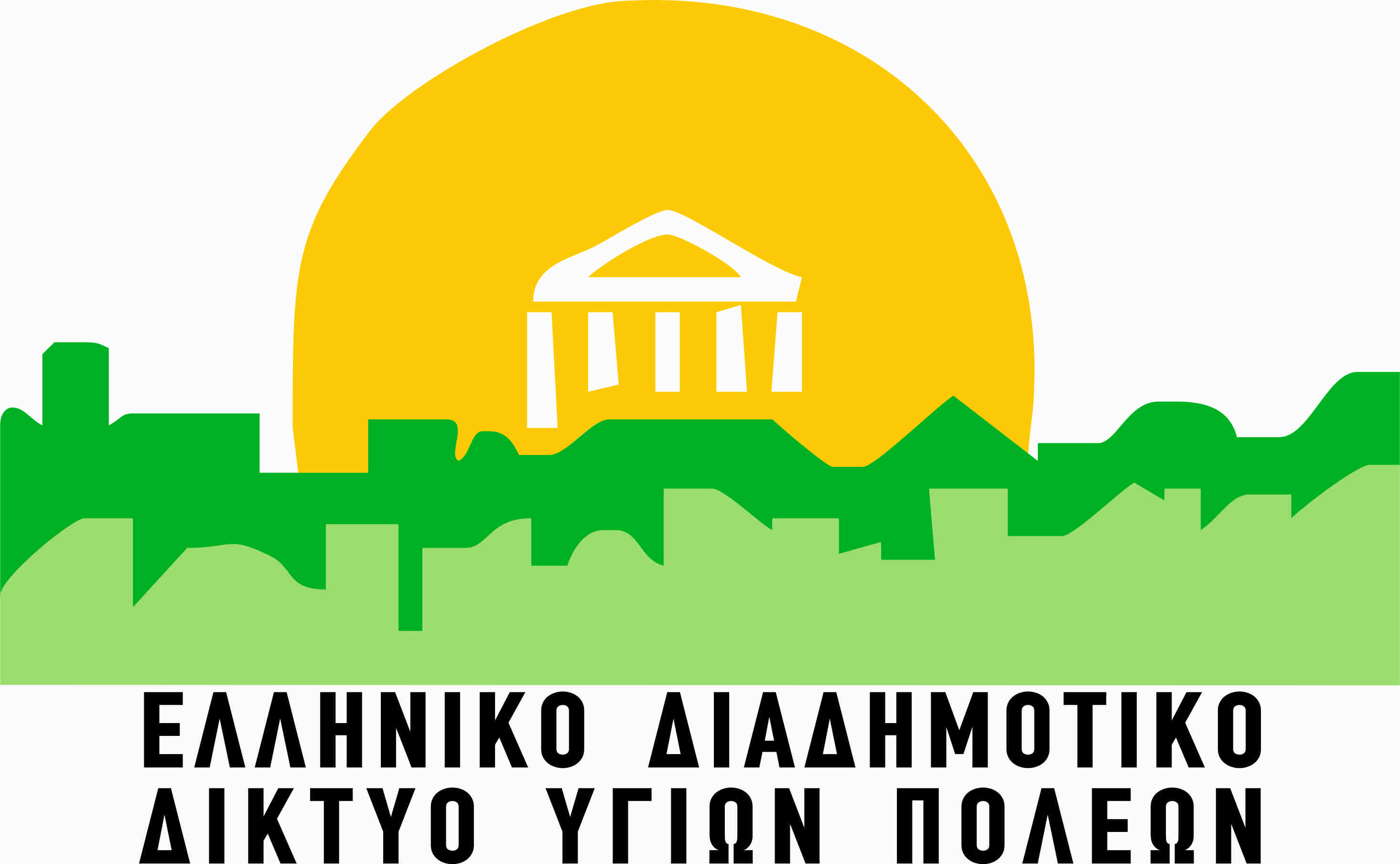 Λίγα λόγια για την άνοιαΗ άνοια (α στερητικό + νους = απώλεια νου, δηλαδή η προοδευτική μείωση των νοητικών λειτουργιών του ατόμου) αποτελεί πλέον μια σύγχρονη επιδημία στον αναπτυγμένο κόσμοΠρόκειται για την πιο συχνή νόσο στην 3η ηλικίαΥπάρχουν πολλές μορφές άνοιας με πιο συχνή τη νόσο AlzheimerΗ πρώιμη διάγνωση και η έγκαιρη έναρξη θεραπείας μπορεί να καθυστερήσει την εξέλιξη της νόσουΑναγνωρίζοντας την άνοιαΠρέπει να απευθυνθείτε σε ειδικό αν παρατηρήσετε κάποιο από τα παρακάτω συμπτώματα :Ξεχνάτε πρόσφατα γεγονότα, ενώ θυμάστε καλά τα παλιάΔυσκολεύεστε να παρακολουθήσετε μία συζήτηση ή ένα πρόγραμμα στην τηλεόρασηΞεχνάτε ονόματα φίλων και κοινών αντικειμένωνΕπαναλαμβάνετε τα ίδια πράγματα ή χάνετε τον ειρμό σας όταν μιλάτεΈχετε προβλήματα με την αφηρημένη σκέψηΝιώθετε αγχωμένοι ή θυμωμένοι όταν ξεχνάτεΟι άλλοι άνθρωποι παρατηρούν τα προβλήματα με τη μνήμη σαςΧάνεστε ακόμα και σε γνωστά μέρηΕμφανίζετε μειωμένη ικανότητα ομιλίας – ανάγνωσης - γραφής Ποιος μπορεί να έρθει σε επαφή με τον  Συμβουλευτικό Σταθμό;Άτομα που αντιμετωπίζουν προβλήματα μνήμης Φροντιστές ή συγγενείς ατόμων με άνοιαΣτον Συμβουλευτικό Σταθμό προσφέρονται οι εξής δωρεάν υπηρεσίες :Αξιολόγηση της μνήμης και άλλων νοητικών λειτουργιών (ιατρείο μνήμης)Παραπομπή  στο Νευρολόγο του ιατρείου μνήμης σε περίπτωση σημαντικών ευρημάτων Λειτουργία ομάδων νοητικής και ψυχικής ενδυνάμωσης (σε συνεργασία με Ψυχολόγο της υπηρεσίας)